Supplementary File 1Supplementary File 1: Table1Supplementary File 1: Table1 legend:Primary hits in small molecule screening library at a concentration of 10µM. BRIN-BD11 pancreatic beta cells treated for 18 hours to assess its effect on GLP-1R (liraglutide) mediated cAMP generation. Results are reported as fold-increase over vehicle control in a cAMP-responsive luciferase reporter assay. Data represented as mean ±SD (n=2 replicates per treatment).CompoundStructureNatureLiraglutide treatmentcAMP generation (fold change)St. DevPBSVehicle control-10.2PBS+8.22.8MS-275Class1 HDAC inhibitor-3.70.1MS-275Class1 HDAC inhibitor+31.73.1Trichostatin AClass1 HDAC inhibitor-1.90.1Trichostatin AClass1 HDAC inhibitor+15.20.6SAHAClass1 HDAC inhibitor-1.30.1SAHAClass1 HDAC inhibitor+17.80.1AR-42Class1 HDAC inhibitor-1.50.1AR-42Class1 HDAC inhibitor+23.61.4Valproic acidClass1 HDAC inhibitor-0.60.2Valproic acidClass1 HDAC inhibitor+7.00.3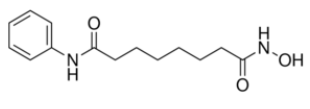 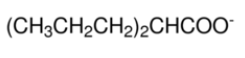 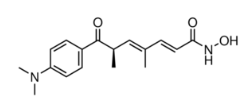 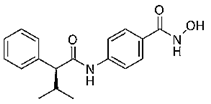 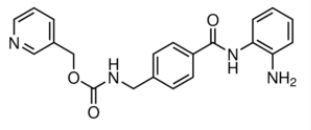 